Publicado en Granada el 15/02/2019 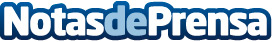 Criterio de la Agencia Tributaria para admitirle a un autónomo como gasto el salario de un familiar Requisitos para que un autónomo pueda contratar a un familiar hasta segundo grado de consanguinidad y que el gasto sea considerado como deducible en su declaración de la rentaDatos de contacto:Álvaro IáñezESCOEM958535565Nota de prensa publicada en: https://www.notasdeprensa.es/criterio-de-la-agencia-tributaria-para_1 Categorias: Nacional Derecho Finanzas Recursos humanos http://www.notasdeprensa.es